ローマ字表記について・「もくじ」と、パート２（ユニット６～25）の「語り文」のローマ字版です。・ローマ字表記法は、本冊pp.4～5「ひらがな・カタカナ」を見てください。・長音の表記は、学習者にとってのわかりやすさという点から次のように表記しています。例）		スーパー　→　suupaa　　　　　　　　　　　　　	コーヒー　→　koohii・ひらがな表記と実際の発音が異なる長音は、次のように表記しています。例）		高校（こうこう）→kookoo		授業（じゅぎょう）→jugyooMokuji■Hajime ni							p.1■Kono tekisuto o tsukau subete no hito e			p.２■Kyooshitsu no kotoba					p.３■Hiragana・Katakana					p.４■“Kiite  Mane-shite  Hanashite” no tsukaikata		p.６■Mokuji							p.８■Kono tekisuto ni detekuru hitotachi			p.10■Paato１　　Hajimete no nihongo				p.11～yunitto１	Hajimemashite			p.12			yunitto２	Denwabangoo wa？			p.14yunitto３	Jikan					p.15yunitto４	Karendaa				p.16yunitto５	Ikura desuka				p.17■Paato２　　Watashi no nihongo						p.19～yunitto 6	Watashi no ichinichi	「Watashi no ichinichi」　　　	p.20yunitto 7　　	Kaimono　「“OHAYOO beekarii” to “KINKI suupaa”」	p.22yunitto 8　　	Asagohan　「Sutekina asagohan」　　　			p.24yunitto 9　　	Watashi no taisetsuna basho　「Kissaten “MUUNRAITO”」　　　											p.26yunitto 10　	Watashi no sukina mono「Anime ga suki desu」　　　	p.28yunitto 11　	Watashi no machi  「Watashi no machi, Nishimachi」　p.30yunitto 12　	Yasumi no hi  「Yuuenchi」　　　				p.32yunitto 13　	Purezento no omoide  「Sumaho keesu to kasa」　　　	p.34yunitto 14　	Iroirona koto ga dekiru basho  「“OOKINI mooru”」　　　											p.36yunitto 15　	Furusato no machi  「Watashi no machi, Danan」　　　	p.38yunitto 16　	Gakkoo ga owatte kara  「Dansu no renshuu」　　　	p.40yunitto 17　	Watashi no shitai koto  「Nara e ikitai desu」　　　	p.42yunitto 18　	Watashi no nihongo kyooshitsu  「Tanoshii nihongo kyooshitsu」　　										p.44yunitto 19　	Watashi no shigoto  「Konbini no arubaito」　　	p.46yunitto 20　	Watashi no shoorai  「Jibun no kaisha o tsukuritai desu」　　　											p.48yunitto 21	Nihon e kuru mae no watashi  「Watashi wa biyooshi」p.50yunitto 22　	Atsui toki  「Natsu no benrina mono」　　　		p.５２yunitto 23　	Tasukete moraimashita  「Oosakaben no benkyoo」　p.54yunitto 24　	Watashi no kuni no tabemono  「Takoyaki daisuki」　p.56yunitto 25　	Nihon e kite kara  「Kafunshoo」　　　			p.58■Paato３　　Kaiwa no nihongo					p.60～yunitto 26	Nishimachi ichoome ni sunde imasu		p.61yunitto 27	Issho ni ikimasen ka				p.62yunitto 28	Purezento yoo ni tsutsunde kudasai		p.63yunitto 29	Okashi o tsukurimashoo ka			p.64yunitto 30	Shashin o tottemo iidesuka			p.65■Supiichi-shimashoo							p.66■Kazu・Kazoekata・Jikan・Karendaa・Kazoku・Gimonshi	　	p.68■Katsudoo no tebiki（Gakushuu shiensha muke）			p.76■Sakuin								p.78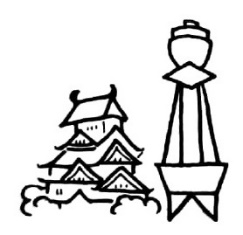 yunitto 6　　Watashi no ichinichiWatashi wa maiasa shichi ji han ni okimasu.  Hachi ji juppun ni kaisha e ikimasu. Kaisha wa ku ji kara desu.  Hiruyasumi wa juu ni ji kara ichi ji made desu.  Hirugohan o tabemasu.  Jimusho de bentoo o tabemasu.  Tokidoki, raamen ya e ikimasu.   Kaisha wa go ji ni owarimasu.  Watashi wa suupaa de bangohan o kaimasu.  Soshite, apaato e kaerimasu.  Maiban ku ji kara juu ji made benkyoo-shimasu.  Juu ichi ji ni nemasu.Nichi yoobi wa yasumi desu.  Juu ji han ni okimasu.  Asagohan o tabemasen.  Benkyoo-shimasen.  Dokomo ikimasen.  Heya de geemu o shimasu.yunitto 7　　“OHAYOO beekarii” to “KINKI suupaa”Nichi yoobi no asa, watashi wa musuko to “OHAYOO beekarii" e ikimasu.  Jitensha de ikimasu.  “OHAYOO beekarii” no pan wa atatakai desu.  Totemo oishii desu. Amari takakunai desu.  Desukara, maishuu “OHAYOO beekarii” de asagohan no pan o kaimasu.  Nichi yoobi no asa wa isogashikunai desu.  Yukkuri asagohan o tabemasu.Gogo, otto to suupaa e ikimasu.  Watashi wa itsumo “NANIWA suupaa” ka, “KINKI suupaa” de kaimono-shimasu.  “NANIWA suupaa” wa chikai desu.  Aruite ikimasu.  “KINKI suupaa” wa ookii desu.  Demo, tooi desu.  Jitensha ka kuruma de ikimasu.  Nichi yoobi wa takusan kaimono-shimasu.  Desukara, otto to kuruma de “KINKI suupaa” e ikimasu.  “KINKI suupaa” no yasai wa atarashii desu.  Watashi wa Oosaka no negi ya nasu o kaimasu.yunitto 8　　Sutekina asagohanWatashi wa shichi ji ni asagohan o tabemasu.  Toosuto to medamayaki to koohii desu.  Tokidoki atatakai gyuunyuu o nomimasu.  Tsumetai gyuunyuu o nomimasen.Tsuma no asagohan wa, pan ja arimasen.  Itsumo gohan to nori to misoshiru desu.  Soshite, atsui ocha o nomimasu.Itsumo ie de asagohan o tabemasu.  Watashi wa, maiasa, toosuto to medamayaki to gohan to misoshiru o tsukurimasu.  Soshite, ocha to koohii o iremasu.  Taihen desu.Tokidoki, kafe e ikimasu.  Shizukana kafe desu.  Watashi wa sandoicchi o chuumon-shimasu.  Tsuma wa pankeeki o chuumon-shimasu.  Soshite, oishii koohii o nomimasu.  Sutekina asagohan desu.yunitto 9　　Kissaten “MUUNRAITO” Watashi wa, yoku, daigaku no chikaku no kissaten “MUUNRAITO” e ikimasu. Daigaku no jugyoo wa taihen desu.  Mainichi, takusan benkyoo-shimasu.  Totemo tsukaremasu.  “MUUNRAITO” de yasumimasu.“MUUNRAITO” wa furui kissaten desu.  Mise no masutaa wa nana juu san sai desu.  Demo, totemo genki desu.  Soshite, shinsetsu desu.  Watashi wa kuni no chichi o omoidashimasu.  Chichi wa saikin, amari genki ja arimasen.   Watashi wa shinpai desu.“MUUNRAITO” wa, hiru, nigiyaka desu.  Demo, yuugata, shizuka desu. Watashi wa itsumo go ji goro ikimasu.  Atsui koohii o nomimasu.  Soshite, shizukana ongaku o kikimasu.  Nanimo kangaemasen.“MUUNRAITO” wa watashi no taisetsuna basho desu.yunitto 10　　Anime ga suki desuWatashi wa Nihon no anime ga suki desu.  Itsumo, musuko to issho ni anime o mimasu.  Robotto no anime ya, doobutsu no anime desu.  Nihon no anime no e wa totemo kiree desu.  Sutoorii mo omoshiroi desu.  Tokuni booken no anime ga suki desu.  Anime no uta mo daisuki desu.  Tomodachi no Tien-san mo anime ga suki desu. Maitsuki, Tien-san to karaoke ni ikimasu.  Tien-san wa uta ga joozu desu.  Watashi wa amari joozu ja arimasen.  Demo, karaoke wa tanoshii desu.yunitto 11　　Watashi no machi, NishimachiWatashi wa Nishimachi ni sunde imasu.  Machi no mannaka ni hiroba ga arimasu.  Hiroba ni funsui ga arimasu.  Funsui no mawari ni benchi ga arimasu.  Hiroba wa itsumo nigiyaka desu.  Hiroba no chikaku ni toshokan ga arimasu.  Toshokan wa chiisai desu.  Demo, kodomo no hon ga takusan arimasu.  Watashi wa maishuu, toshokan e hon o kari ni ikimasu.Toshokan no mae ni, supootsu sentaa ga arimasu.  Supootsu sentaa ni puuru ga arimasu.  Gakusee ya otoshiyori ga takusan imasu.  Watashi wa, natsuyasumi ni kodomo to oyogi ni ikimasu.  Puuru ni suiee no sensee ga imasu.  Kodomo wa sensee to renshuu-shimasu.  Watashi wa hitori de oyogimasu.  Ichi kiro oyogimasu.  Tsukaremasu ga, kimochi ga ii desu.  Watashi wa Nishimachi ga suki desu.  Totemo ii machi desu.yunitto 12　　YuuenchiKinoo wa yasumi deshita.  Tomodachi to yuuenchi e ikimashita.  Amari ii tenki ja arimasendeshita ga, hito ga takusan imashita.  Totemo nigiyaka deshita.Iroirona norimono ga arimashita.  Bokutachi wa, kanransha ni norimashita.  Umi ga miemashita ga, tooku no keshiki wa miemasendeshita.  Sorekara, tomodachi wa jettokoosutaa ni norimashita.  Jettokoosutaa wa totemo hayai desu.  Kowai desu.  Boku wa norimasen deshita.  Tomodachi no tonari ni kookoosee no onna no ko ga suwarimashita.  Gogo hachi ji kara pareedo o mimashita.  Hontoo ni kiree deshita.Kaeri ni ame ga furimashita.  Bokutachi wa kasa ga arimasen deshita.  Eki made hashirimashita.  Kookoosee no onna no ko mo issho ni hashirimashita.  Onna no ko no namae wa Sakura-san.  Boku no atarashii tomodachi desu.yunitto 13　　Sumaho keesu to kasaKaaru-san wa watashi no tomodachi desu.  Yuuenchi de hajimete aimashita. Watashi no tanjoobi wa juu gatsu juu go nichi desu.  Kaaru-san no tanjoobi mo juu gatsu juu go nichi desu.Kotoshi no tanjoobi, Kaaru-san to umi o mi ni ikimashita.  Umi wa shizuka deshita.  Nami wa takakunakatta desu.  Hito mo amari ookunakatta desu.  Umi de purezento o kookan-shimashita.  Watashi wa Kaaru-san ni sumaho keesu o agemashita.  Kaaru-san no sumaho keesu wa furukatta desu.  Sorede, atarashii sumaho keesu o agemashita.  Watashi wa kawaii kasa o moraimashita.  Ureshikatta desu.  Yuuenchi no kaeri ni ame ga furimashita ga, watashitachi wa kasa ga arimasen deshita.  Eki made issho ni hashirimashita.  Kasa wa futari no omoide desu.  Watashi wa kasa to omoide o moraimashita.  Kokoro no naka ga atatakakatta desu.yunitto 14　　“OOKINI mooru”Ie no chikaku ni nigiyakana shoppingu mooru ga arimasu.  “OOKINI mooru” desu.  Aruite iku koto ga dekimasu.  Ie kara go fun desu.“OOKINI mooru” no naka ni iroirona mise ga arimasu.  Fuku ya hon o kau koto ga dekimasu.  Geemu ga dekimasu.  Soshite, karaoke ga dekimasu.  Oishii hanbaagaa o taberu koto ga dekimasu.  Benchi de tomodachi to oshaberi-suru koto ga dekimasu.“OOKINI mooru” no tonari ni toshokan ga arimasu.  Toshokan no ni kai ni jishuushitsu ga arimasu.  Boku wa shoogakusee no otooto to imooto ga imasu.  Ie de yukkuri benkyoo-suru koto ga dekimasen.  Desukara, toshokan no jishuushitsu de benkyoo-shimasu.  Jishuushitsu wa totemo shizuka desu.  Yukkuri kanji no renshuu ya fukushuu ga dekimasu.  Kanji o takusan kakimasu.yunitto 15　　Watashi no machi, DananWatashi wa betonamu no Danan de umaremashita.  Soshite Danan no daigaku de benkyoo-shimashita.  Watashi no machi, Danan o shookai-shimasu.Minasan, mite kudasai.  Danan wa, umi ga kiree desu.  Biichi wa, kankookyaku ga ooi desu.  Wakai kappuru mo ooi desu.  Betonamu-jin mo yoku ikimasu.  Watashi mo koko de deeto-shimashita.  Romanchikkuna tokoro desu.Danan wa, Doragonbashi ga yuumee desu.  Kono hashi wa, yoru, raitoappu ga kiree desu.  Doragon no kuchi kara mizu ya hi ga demasu.  Kono doragon no kao o yoku mite kudasai.  Me ga haato desu.  Zehi mi ni itte kudasai.Tabemono wa, bun-chaa ga oishii desu.  Bun wa kome no hosoi men desu. Betonamu wa foo ga yuumee desu ga, watashi wa bun ga suki desu.  Zehi, bun-chaa o tabete kudasai.yunitto 16　　Dansu no renshuuMaishuu sui yoobi, gakkoo ga owatte kara, toshokan de benkyoo-shimasu. Gakkoo kara toshokan e itte, Sakura-san ni atte, chotto oshaberi-shite, sorekara, issho ni shukudai o shimasu.  Kanji wa muzukashii desu.  Boku wa kanji ga amari wakarimasen.  Desukara, Sakura-san ni kanji no yomikata o kikimasu.Shukudai o shite kara, dansu o renshuu-shimasu.  Boku mo tomodachi mo hippuhoppu ga daisuki desu.  Totemo kakkoii desu.  Toshokan no tonari ni hiroi basho ga arimasu.  Soko de, tomodachi to dansu o renshuu-shimasu.Raigetsu “Kookoosee dansu taikai” ga arimasu.  Yuushoo-shitai desu. Tomodachi to ongaku o kiite, dansu o kangaete, renshuu-shimasu.  Shindoi desu ga, totemo tanoshii desu.yunitto 17　　Nara e ikitai desuWatashi wa ryokoo ga suki desu. Kansai no iroirona tokoro e ikimashita.  Demo, mada Nara e itta koto ga arimasen.  Nara wa totemo furui machi desu.  Otera ga takusan arimasu.  Haru wa kiree na sakura o miru koto ga dekimasu.  Aki wa momiji o miru koto ga dekimasu.  Soshite, shika ga yuumee desu.Narakooen ni shika ga takusan imasu.  Watashi wa doobutsuen de shika o mita koto ga arimasu.  Demo, kooen de shika o mita koto ga arimasen.  Zehi, mitai desu.  Kooen ni shika senbee no mise ga arimasu.  Shika senbee wa shika no oyatsu desu. Mise de shika senbee o katte, shika ni ageru koto ga dekimasu.  Zehi, watashi mo agetai desu.  Soshite, shika to issho ni shashin o toritai desu.  Tsugi no yasumi wa Nara e ikitai desu.yunitto 18　　Tanoshii nihongo kyooshitsuWatashi wa, maishuu do yoobi, Nishimachi no nihongo kyooshitsu de nihongo o benkyoo-shimasu.  Borantia no Okada-san to oshaberi-shitari, kanji o benkyoo-shitari shimasu.  Kanji wa yomikata ga iroiro aru node muzukashii desu.  Demo, watashi wa kanji no benkyoo ga suki desu.  Soreni, kyooshitsu niwa takusan tomodachi ga iru node, totemo tanoshii desu.Nihongo kyooshitsu de, tokidoki kisetsu no gyooji ga arimasu.  Haru wa, minna de ohanami ni ikimasu.  Sakura no ki no shita de obentoo o tabetari, shashin o tottari-shimasu.  Natsu wa, Nishimachi no bon-odori taikai ni ikimasu.  Machi no hito to issho ni odottari, utattari-shimasu.Getsu yoobi kara kin yoobi made, shigoto ga isogashii node, totemo tsukaremasu.  Demo, nihongo kyooshitsu wa tanoshii node, zettaini yasumimasen.yunitto 19　　Konbini no arubaitoWatashi no shumi wa pan o yaku koto desu.  Shokupan, bataarooru, beeguru… .  Kurowassan mo yakimasu.Soshite, watashi no yume wa pan ya o hiraku koto desu.  Okane o tamenakereba narimasen.  Sorede, getsu yoobi kara kin yoobi made, konbini de arubaito o shimasu.Konbini no shigoto wa, taihen desu.  Onigiri ya bentoo o narabenakereba narimasen.  Sooji mo shinakereba narimasen.  Nimotsu no saizu to ryookin o shirabenakereba narimasen.  Isogashii desu.Sorekara, okyakusan to Nihongo de hanasanakereba narimasen.  “Mise no Nihongo” wa muzukashii desu.  Demo, shoorai, yaku ni tachimasu.Yasumi no hi, ie de pan o yakimasu.  Hayaku “Beekarii-PAKU” o hirakitai desu.  Arubaito mo, nihongo mo, panzukuri no renshuu mo, ganbarimasu.yunitto 20　　Jibun no kaisha o tsukuritai desuWatashi wa Nihon no kaisha de hataraite imasu.  Watashi no kaisya wa kanzume o tsukutte imasu.  Shigoto wa omoshiroi desu.  Kyuuryoo mo iidesu.  Ima, maitsuki, san man en chokin-shite imasu.Watashi no ryooshin wa Betonamu no Danan ni sunde imasu.  Chichi wa mainichi, chiisai fune de sakana o totte imasu.  Watashi wa, nana nen gurai kaisha de hataraite, sorekara, Danan e kaeritai to omotte imasu.  Okane o tamete, ookii fune o katte, chichi no shigoto o tetsudaitai to omotte imasu.Soshite, shoorai, jibun no kaisha o tsukuritai to omotte imasu.  Ebi ya sakana o sodatete, iroirona kuni ni uritai desu.Watashi wa ryooshin ni takusan no “ai” o moraimashita.  Dakara, ryooshin ni “ii seikatsu” o purezento shitai desu.yunitto 21　　Watashi wa biyooshiWatashi wa Tai de biyooshi deshita.  Juu nana sai no toki, biyooshi no gakkoo ni hairimashita.  Gakkoo o sotsugyoo-shite, ookii biyooin de hataraite imashita.   Okyakusan ga ooi toki, ichinichi ni juu nin gurai shanpuu-shitari, katto-shitari shimashita.  Bankoku no ookii omatsuri no toki, wakai onna no hito ga takusan kimashita.  Hontoo ni isogashii toki, hirugohan no jikan mo arimasen deshita.  Demo, watashi wa biyooshi no shigoto ga suki deshita.  Soshite, ni juu go sai no toki, kekkon-shite Nihon e kimashita.Watashi wa ima, shufu desu.  Kodomo ga chiisai toki, isogashikatta desu ga, ima, sukoshi jikan ga arimasu.  Himana toki, heasutairu no zasshi o mimasu.  Ima, otto to kodomotachi no kami wa watashi ga kirimasu.  Demo, watashi wa okyakusan no kami ga kiritai desu.  Nihon de biyooshi no shigoto ga shitai desu.yunitto 22　　Natsu no benrina mono“Wa!  Atsui!”  Oosaka e kite, kuukoo no biru o deta toki, totemo atsukatta desu.  Hontoo ni bikkuri-shimashita.Nihon no natsu wa, totemo mushiatsui desu.  Ie ni iru toki, ichinichi juu eakon o tsukaimasu.  Yoru mo mushiatsui node, neru toki mo eakon o tsukaimasu.Demo, Nihon niwa, natsu no benrina mono ga arimasu.  Chotto shookai-shimasu.Hitotsu wa, “hinyari taoru” desu.  Okada-san no ie e itta toki, moraimashita.  Ryoori-suru toki ya sooji-suru toki, kubi ni makimasu.  Tsumetai node, kimochi ga ii desu.  Moo hitotsu wa, chiisai senpuuki desu.  Kaban ni ireru koto ga dekimasu.  Nanba e itta toki, kaimashita.  Dekakeru toki, itsumo motte ikimasu.  Chiisai desu ga, totemo suzushii desu.yunitto 23　　Oosakaben no benkyooWatashi wa hantoshi mae, otto to Tookyoo kara Oosaka e kimashita.  Oosaka e kita toki, hontoo ni komarimashita.  Oosakaben ga zenzen wakarimasen deshita.Demo, nihongo kyooshitsu de, iroirona hito ni oshiete moraimashita.  Okada-san ni “shindoi” o oshiete moraimashita.  Sorekara, Hose-san ni “akan” ya “meccha” o oshiete moraimashita.  Oosakaben no benkyoo wa totemo omoshiroi desu.  Soshite, yaku ni tachimasu.  Nihongo kyooshitsu no paatii ni musuko no Satoshi o tsurete itta toki, Satoshi wa Nofi-san ni asonde moraimashita.  Aran-san ni anime no e o kaite moraimashita.Nihongo kyooshitsu de, watashi wa minna ni tasukete moraimashita.  Oosaka no seekatsu wa, hajime wa shindokatta desu.  Demo, ima wa tanoshii desu.  Meccha suki yanen, nihongo kyooshitsu!yunitto 24　　Takoyaki daisukiOosaka wa Takoyaki ga yuumee desu.  Gakkoo ga owatte kara, yoku kai ni ikimasu.  Tomodachi to issho ni tabemasu.  Okozukai de kau koto ga dekimasu.  Takoyaki wa daisukina oyatsu desu.  Kinjo ni takoyaki ya ga takusan arimasu.  Watashi wa “UME-CHAN” de kaimasu.  “UME-CHAN” no takoyaki wa yasukute, oishii desu.  Yawarakakute, tako ga ookii desu.  Mise no hito mo shinsetsu de, yasashii desu.  “UME-CHAN” wa, gakusee ni ninki ga arimasu.   Tokidoki, ie de takoyaki o tsukurimasu.  Kazoku minna de takoyaki paatii o shimasu.  Nigiyaka de, tanoshii desu.  Kondo, Kaaru-san o takoyaki paatii ni sasoitai desu.  Issho ni takoyaki o tsukutte, tabetai desu.  Kaaru-san wa takoyaki ga suki kana.yunitto 25　　KafunshooSan nen mae no haru, kyuu ni kushami to hanamizu ga demashita.  Kazegusuri o nomimashita.  Demo, naorimasen deshita.  Sorede, byooin e ikimashita.  Kafunshoo deshita.  Watashi wa kafunshoo ni narimashita.   Desukara, maitoshi, haru wa taihen desu.  Kushami to hanamizu ga tomarimasen.  Me mo kayuku narimasu.  Soshite akaku narimasu.  Watashi wa, haru ga kirai ni narimashita.   Dekakeru toki, kanarazu masuku o shimasu.  Mise ni iroirona masuku ga arimasu.  Kinoo, chekku no masuku o kaimashita.  Totemo kawaii desu.  Watashi wa, Nihon no masuku ga suki desu.  Chotto tanoshiku narimasu.   Nihon no haru wa, “sakura no kisetsu” desu.  Soshite “masuku no kisetsu” desu.